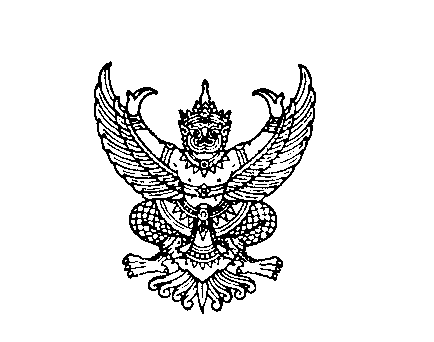 ที่ มท ๐๘๑๘.2/ว 6441                                                                           กระทรวงมหาดไทย                                                                                                                                           ถนนอัษฎางค์ กทม. ๑๐2๐๐					            26 ตุลาคม ๒๕๖3เรื่อง   ประกาศกำหนดให้มีการเลือกตั้งสมาชิกสภาองค์การบริหารส่วนจังหวัดและนายกองค์การบริหารส่วนจังหวัดเรียน   ผู้ว่าราชการจังหวัด ทุกจังหวัดสิ่งที่ส่งมาด้วย    สำเนาหนังสือสำนักงานคณะกรรมการการเลือกตั้ง ด่วนที่สุด ที่ ลต 0012/10040 ลงวันที่ 26 ตุลาคม 2563    สำนักงานคณะกรรมการการเลือกตั้งมีหนังสือถึงปลัดกระทรวงมหาดไทย โดยส่งสำเนาประกาศคณะกรรมการการเลือกตั้ง เรื่อง กำหนดให้มีการเลือกตั้งสมาชิกสภาองค์การบริหารส่วนจังหวัด     และนายกองค์การบริหารส่วนจังหวัด เพื่อดำเนินการแจ้งการพ้นจากตำแหน่งดังกล่าวให้องค์การบริหารส่วนจังหวัดทราบต่อไป รายละเอียดปรากฏตามสิ่งที่ส่งมาด้วยกระทรวงมหาดไทยพิจารณาแล้วเห็นว่า เมื่อคณะกรรมการการเลือกตั้งได้ประกาศกำหนดให้มีการเลือกตั้งสมาชิกสภาองค์การบริหารส่วนจังหวัดและนายกองค์การบริหารส่วนจังหวัดในวันที่ 26 ตุลาคม 2563 มีผลให้สมาชิกสภาองค์การบริหารส่วนจังหวัดและนายกองค์การบริหารส่วนจังหวัด พ้นจากตำแหน่งในวันที่คณะกรรมการการเลือกตั้งประกาศกำหนด ตามมาตรา 142 แห่งพระราชบัญญัติการเลือกตั้งสมาชิก       สภาท้องถิ่นหรือผู้บริหารท้องถิ่น พ.ศ. 2562 และตามมาตรา 26 แห่งพระราชบัญญัติองค์การบริหาร      ส่วนจังหวัด (ฉบับที่ 5) พ.ศ. 2562 ซึ่งกำหนดให้นายกองค์การบริหารส่วนจังหวัด ประธานสภาองค์การบริหารส่วนจังหวัด รองประธานสภาองค์การบริหารส่วนจังหวัด และสมาชิกสภาองค์การบริหารส่วนจังหวัด         ซึ่งดำรงตำแหน่งอยู่ในวันก่อนวันที่พระราชบัญญัตินี้ใช้บังคับ ตามประกาศคณะรักษาความสงบแห่งชาติ                ที่ 85/2557 ลงวันที่ 10 กรกฎาคม พ.ศ. 2557 และคำสั่งหัวหน้าคณะรักษาความสงบแห่งชาติ            ที่ 1/2557 ลงวันที่ 25 ธันวาคม พ.ศ. 2557 ยังคงดำรงตำแหน่งต่อไปจนกว่าคณะกรรมการการเลือกตั้ง    จะประกาศกำหนดให้มีการเลือกตั้งนายกองค์การบริหารส่วนจังหวัด หรือสมาชิกสภาองค์การบริหารส่วนจังหวัดขององค์การบริหารส่วนจังหวัดนั้น โดยให้พ้นจากตำแหน่งตั้งแต่วันที่คณะกรรมการการเลือกตั้งประกาศให้มี    การเลือกตั้ง จึงขอให้จังหวัดได้แจ้งให้องค์การบริหารส่วนจังหวัดทราบ จึงเรียนมาเพื่อพิจารณาดำเนินการต่อไป         ขอแสดงความนับถือ                              (นายฉัตรชัย พรหมเลิศ)                              ปลัดกระทรวงมหาดไทย                            กรมส่งเสริมการปกครองท้องถิ่นกองการเลือกตั้งท้องถิ่น					โทร ๐-๒๒๔๑-๙๐๐๐ ต่อ ๒๓๗2-๓โทรสาร 0-2241-7223 	           ผู้ประสานงาน นายสุรัตน์ นุชอุทัย โทร ๐9-4864-3113                       ที่ มท ๐๘๑๘.2/ว 6441                                                                           กระทรวงมหาดไทย                                                                                                                                           ถนนอัษฎางค์ กทม. ๑๐2๐๐					            26 ตุลาคม ๒๕๖3เรื่อง   ประกาศกำหนดให้มีการเลือกตั้งสมาชิกสภาองค์การบริหารส่วนจังหวัดและนายกองค์การบริหารส่วนจังหวัดเรียน   ผู้ว่าราชการจังหวัด ทุกจังหวัดสิ่งที่ส่งมาด้วย    สำเนาหนังสือสำนักงานคณะกรรมการการเลือกตั้ง ด่วนที่สุด ที่ ลต 0012/10040 ลงวันที่ 26 ตุลาคม 2563    สำนักงานคณะกรรมการการเลือกตั้งมีหนังสือถึงปลัดกระทรวงมหาดไทย โดยส่งสำเนาประกาศคณะกรรมการการเลือกตั้ง เรื่อง กำหนดให้มีการเลือกตั้งสมาชิกสภาองค์การบริหารส่วนจังหวัด     และนายกองค์การบริหารส่วนจังหวัด เพื่อดำเนินการแจ้งการพ้นจากตำแหน่งดังกล่าวให้องค์การบริหารส่วนจังหวัดทราบต่อไป รายละเอียดปรากฏตามสิ่งที่ส่งมาด้วย กระทรวงมหาดไทยพิจารณาแล้วเห็นว่า เมื่อคณะกรรมการการเลือกตั้งได้ประกาศกำหนดให้มีการเลือกตั้งสมาชิกสภาองค์การบริหารส่วนจังหวัดและนายกองค์การบริหารส่วนจังหวัดในวันที่ 26 ตุลาคม 2563 มีผลให้สมาชิกสภาองค์การบริหารส่วนจังหวัดและนายกองค์การบริหารส่วนจังหวัด พ้นจากตำแหน่งในวันที่คณะกรรมการการเลือกตั้งประกาศกำหนด ตามมาตรา 142 แห่งพระราชบัญญัติการเลือกตั้งสมาชิก       สภาท้องถิ่นหรือผู้บริหารท้องถิ่น พ.ศ. 2562 และตามมาตรา 26 แห่งพระราชบัญญัติองค์การบริหาร      ส่วนจังหวัด (ฉบับที่ 5) พ.ศ. 2562 ซึ่งกำหนดให้นายกองค์การบริหารส่วนจังหวัด ประธานสภาองค์การบริหารส่วนจังหวัด รองประธานสภาองค์การบริหารส่วนจังหวัด และสมาชิกสภาองค์การบริหารส่วนจังหวัด         ซึ่งดำรงตำแหน่งอยู่ในวันก่อนวันที่พระราชบัญญัตินี้ใช้บังคับ ตามประกาศคณะรักษาความสงบแห่งชาติ                ที่ 85/2557 ลงวันที่ 10 กรกฎาคม พ.ศ. 2557 และคำสั่งหัวหน้าคณะรักษาความสงบแห่งชาติ            ที่ 1/2557 ลงวันที่ 25 ธันวาคม พ.ศ. 2557 ยังคงดำรงตำแหน่งต่อไปจนกว่าคณะกรรมการการเลือกตั้ง    จะประกาศกำหนดให้มีการเลือกตั้งนายกองค์การบริหารส่วนจังหวัด หรือสมาชิกสภาองค์การบริหารส่วนจังหวัดขององค์การบริหารส่วนจังหวัดนั้น โดยให้พ้นจากตำแหน่งตั้งแต่วันที่คณะกรรมการการเลือกตั้งประกาศให้มี    การเลือกตั้ง จึงขอให้จังหวัดได้แจ้งให้องค์การบริหารส่วนจังหวัดทราบ จึงเรียนมาเพื่อพิจารณาดำเนินการต่อไป         ขอแสดงความนับถือ                              (นายฉัตรชัย พรหมเลิศ)                              ปลัดกระทรวงมหาดไทย                            กรมส่งเสริมการปกครองท้องถิ่นกองการเลือกตั้งท้องถิ่น					โทร ๐-๒๒๔๑-๙๐๐๐ ต่อ ๒๓๗2-๓โทรสาร 0-2241-7223 	           ผู้ประสานงาน นายสุรัตน์ นุชอุทัย โทร ๐9-4864-3113 